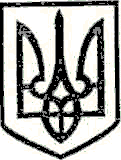 МАРКІВСЬКА РАЙОННА ДЕРЖАВНА АДМІНІСТРАЦІЯЛУГАНСЬКОЇ ОБЛАСТІР О З П О Р Я Д Ж Е Н Н Яголови районної державної адміністрації«27» листопада 2018 р.                  смт Марківка                                             № 350Про надання дозволу гр. Ш… на підпис та оформлення документів у сфері земельних відносин від імені малолітньої дитиниКеруючись ч. 2 ст. 19 Конституції України, п. 6 ст. 13, п. 9 ст. 16, п. 1 ст. 22, ст. 38 Закону України «Про місцеві державні адміністрації», ст. 18 Закону України «Про охорону дитинства», ст. ст. 177, 178 Сімейного кодексу України, п. 4 положення про комісію з питань захисту прав дитини, затвердженого постановою Кабінету Міністрів України від 24.09.2008 № 866 «Питання діяльності органів опіки та піклування, пов’язаної із захистом прав дитини», згідно зі свідоцтвом про право на спадщину за законом,зобов’язую:1. Надати дозвіл гр. Ш…, на підпис та оформлення документів у сфері земельних відносин від імені малолітньої дитини Ш…, відносно земельної ділянки, що розташована в межах Бондарівської сільської ради Марківського району Луганської області, ділянка № 132, площею 5,1926 гектарів в межах згідно з планом, передана для ведення товарного сільськогосподарського виробництва, кадастровий номер 4422581100:08:002:0022, згідно зі свідоцтвом про право на спадщину за заповітом від 21.09.2018 року серія ННК 237445.2. Контроль за виконанням цього розпорядження покласти на службу у справах дітей райдержадміністрації.Голова                                                                                  І. ДЗЮБА